-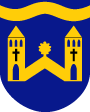 ZAMAWIAJĄCY:OŚRODEK POMOCY SPOŁECZNEJul. al. Solidarności 25, 05-135 Wieliszew
tel. (22) 782-25-22, fax (22) 782-25-22
e-mail: pomoc@wieliszew.pl
NIP: 563-16-11-377, REGON: 002163864
Kod terytorialny: 1408052
Nr konta bankowego: 80 1020 1026 0000 1702 0268 7309 Zaproszenie do składania ofertdla zamówienia o wartości nie przekraczającej wyrażonej                    w złotych równowartości kwoty 30 000 euro.WIELISZEW, GRUDZIEŃ 2020ZAMAWIAJĄCY:Ośrodek Pomocy Społecznejul. Al. Solidarności 2505-135 Wieliszewpomoc@wieliszew.plTEL.+48 22 782 25 22FAKS +48 22 782 25 22Zapraszam do składania ofert w postępowaniu o udzielenie zamówienia o wartości nie przekraczającej wyrażonej w złotych równowartości kwoty 30 000 euro pn. Świadczenie usług pocztowych w obrocie krajowym i zagranicznym dla potrzeb Ośrodka Pomocy Społecznej w Wieliszewie w roku 2021.OKREŚLENIE PRZEDMIOTU ZAMÓWIENIA:Przedmiotem zamówienia jest: Świadczenie usług pocztowych w obrocie krajowym 
i zagranicznym dla potrzeb Ośrodka Pomocy Społecznej w Wieliszewie w roku 2021.Szczegółowy opis przedmiotu zamówienia:Usługi objęte przedmiotem zamówienia będą świadczone na podstawie przepisów powszechnie obowiązującego prawa, z uwzględnieniem w szczególności:ustawy z dnia 23 listopada 2012r.Prawo pocztowe(tj Dz. U. z 2020 r.,poz.1041 )aktów wykonawczych wydanych na podstawie ustawy z dnia 23 listopada 2012 r. Prawo pocztowe w przypadku usług pocztowych w obrocie zagranicznym – międzynarodowych przepisów pocztowych, tj. wiążących Rzeczpospolitą Polską umów międzynarodowych dotyczących świadczenia usług pocztowych oraz wiążących regulaminów Światowego Związku Pocztowego,innych aktów prawnych związanych z realizacją usług będących przedmiotem 
zamówienia wydanych na podstawie ustaw i rozporządzeń,postanowień Specyfikacji Istotnych Warunków Zamówienia,Rozporządzenia Ministra Administracji i Cyfryzacji z dnia 29 kwietnia 2013 r.                w sprawie warunków wykonywania usług powszechnych przez operatora wyznaczonego, (Dz. U. 2020 poz.1026)Przez przesyłki pocztowe będące przedmiotem zamówienia rozumie się:przesyłki listowe o wadze do 2000 g (Format S,M,L):zwykłe – przesyłki nierejestrowane, niebędące przesyłkami najszybszej kategorii,zwykłe priorytetowe – przesyłki nierejestrowane najszybszej kategorii,polecone – przesyłki rejestrowane przyjęte za pokwitowaniem przyjęcia 
i doręczane za pokwitowaniem odbioru, przemieszczane i doręczane w sposób zabezpieczający je przed utratą, ubytkiem zawartości lub uszkodzeniem,polecone priorytetowe – przesyłki rejestrowane najszybszej kategorii, przyjęte za pokwitowaniem przyjęcia i doręczane za pokwitowaniem odbioru, przemieszczane i doręczane w sposób zabezpieczający je przed utratą, ubytkiem zawartości lub uszkodzeniem,polecone z usługą zwrotnego poświadczenia odbioru (ZPO) – przesyłki 
rejestrowane przyjęte za pokwitowaniem przyjęcia i doręczane za pokwitowaniem odbioru, przemieszczane i doręczane w sposób zabezpieczający je przed utratą, ubytkiem zawartości lub uszkodzeniem,polecone priorytetowe z usługą zwrotnego poświadczenia odbioru (ZPO) – przesyłki rejestrowane najszybszej kategorii, przyjęte za pokwitowaniem przyjęcia i doręczane za pokwitowaniem odbioru, przemieszczane i doręczane w sposób zabezpieczający je przed utratą, ubytkiem zawartości lub uszkodzeniem.FORMAT S to przesyłki o wymiarach: MINIMUM -wymiary strony adresowej nie mogą być mniejsze niż 90 x 140 mm, MAKSIMUM -żaden z wymiarów nie może przekroczyć: wysokość 20 mm, długość 230 mm, szerokość 160 mm.FORMAT M to przesyłki o wymiarach: MINIMUM wymiary strony adresowej nie mogą być mniejsze niż 90 x 140 mm, MAKSIMUM -żaden z wymiarów nie może przekroczyć: wysokość 20 mm, długość 325 mm, szerokość 230mmFORMAT L to przesyłki o wymiarach: MINIMUM –wymiary strony adresowej nie mogą być mniejsze niż 90 x 140 mmMAKSIMUM -suma długości, szerokości i wysokości 900 mm, przy czym największy z tych wymiarów (długość) nie może przekroczyć 600 mm. Wszystkie wymiary przyjmuje się z tolerancją +/-2 mm.przez paczki pocztowe rozumie się przesyłki rejestrowane, niebędące przesyłką listową o wadze do 10000 g (Gabaryt A i B):zwykłe – paczki rejestrowane niebędące paczkami najszybszej kategorii, 
przyjęte za pokwitowaniem przyjęcia i doręczane za pokwitowaniem odbioru,priorytetowe – paczki rejestrowane najszybszej kategorii, przyjęte za pokwitowaniem przyjęcia i doręczane za pokwitowaniem odbioru,Gabaryt A – to paczka o wymiarach:minimum – wymiary strony adresowej nie mogą być mniejsze niż 90 x 140 mm,maksimum – żaden z wymiarów nie może przekroczyć: długość 600 mm, szerokość 500 mm, wysokość 300 mm.Gabaryt B – to paczka o wymiarach:minimum – jeśli choć jeden z wymiarów przekracza długość 600 mm, szerokość 500 mm, wysokość 300 mm,maksimum – suma długości i największego obwodu mierzonego w innym kierunku niż długość nie może być większa niż 3000 mm, przy czym największy wymiar nie może przekroczyć 1500 mm.Wykonawca zobowiązany jest do świadczenia usług doręczania przesyłek pocztowych do każdego wskazanego przez Zamawiającego adresu w Polsce i poza granicami Polski do krajów z którymi Polskę wiążą umowy na świadczenie usług pocztowych.Zamawiający będzie nadawał przesyłki pocztowe w placówce pocztowej Wykonawcy, realizującej usługi objęte przedmiotem zamówienia, czynnej w dni robocze od 
poniedziałku do piątku co najmniej 6 godzin dziennie. W związku z tym Wykonawca wyznaczy do obsługi Zamawiającego placówkę nadawczo-odbiorczą zlokalizowaną 
w odległości nie dalszej niż 1 km w linii prostej od siedziby Zamawiającego (przez siedzibę Zamawiającego rozumie się adres: Ośrodek Pomocy Społecznej, tj.                   ul. al. Solidarności 25, 05-135 Wieliszew).W przypadku stwierdzenia zastrzeżeń dotyczących nadanych przesyłek pocztowych, Wykonawca bez zbędnej zwłoki wyjaśni je z osobą odpowiedzialną ze strony Zamawiającego za nadzór nad realizacją postanowień umowy.Nadanie przesyłek pocztowych objętych przedmiotem zamówienia następować będzie 
w dniu ich nadania przez Zamawiającego w wyznaczonej placówce pocztowej 
Wykonawcy (data nadania przesyłek pocztowych musi być zgodna z datą nadania przez Zamawiającego). Odpowiedzialność za przesyłki pocztowe przechodzi na Wykonawcę z chwila przyjęcia ich od Zamawiającego w wyznaczonej placówce pocztowej Wykonawcy.Przesunięcie terminu nadania przesyłek pocztowych na dzień następny może nastąpić 
w przypadku uzasadnionych zastrzeżeń do odebranych przesyłek, a w szczególności nieprawidłowego opakowania, braku pełnego adresu, niezgodności wpisów do 
dokumentów nadawczych z wpisami na przesyłkach, braku oznaczenia wniesienia opłaty, a także braku możliwości wyjaśnienia lub usunięcia tych zastrzeżeń w dniu ich odbioru z osobą odpowiedzialną ze strony Zamawiającego za nadzór nad realizacją postanowień umowy.Zamawiający przewiduje nadawanie 70% przesyłek pocztowych rejestrowanych w sposób zgodny z przepisami regulującymi tryb postępowań administracyjnych, sądowo-administracyjnych, sądowych w sprawach cywilnych oraz ordynacji podatkowej i ze skutkami prawnymi w nich przewidzianymi.W przypadku nadawania przesyłek pocztowych w sposób określony w ust. 9 Zamawiający wymaga, aby nadanie wywołało skutek w postaci określonej m.in. 
w art. 57 § 5 pkt 2 ustawy z dnia 14 czerwca 1960 r. Kodeks postępowania administracyjnego (t.j. Dz. U. z 2020 poz.256 z późn.zm), art. 165 § 2 ustawy z dnia 17 listopada 1964 r. Kodeks postępowania cywilnego (tj. Dz.U. z 2020r poz.1575), art. 12 § 6 pkt 2 ustawy z dnia 29 sierpnia 1997 r. Ordynacja podatkowa 
(Dz. U. z 2020, poz.1325), art. 83 § 3 ustawy z dnia 30 sierpnia 2002 r. – Prawo o postępowaniu przed sądami administracyjnymi (tj. Dz. U. z 2019 poz.2325).Wszelkie oznaczenia (numery nadawcze) przesyłek pocztowych muszą być zapewnione i naniesione na przesyłkach pocztowych przez Wykonawcę.Zamawiający jest odpowiedzialny za nadawanie przesyłek pocztowych w stanie umożliwiającym Wykonawcy doręczenie ich bez ubytku i uszkodzenia do miejsca zgodnie z adresem przeznaczenia.Zamawiający zobowiązuje się do nadawania przesyłek pocztowych w stanie uporządkowanym, tj.:w przypadku przesyłek rejestrowanych – po wpisaniu każdej przesyłki pocztowej do pocztowej książki nadawczej w dwóch egzemplarzach, z których oryginał przeznaczony będzie dla Wykonawcy w celach rozliczeniowych, a kopia stanowić będzie dla Zamawiającego potwierdzenie nadania danej partii przesyłek pocztowych, z uwzględnieniem podziału na: przesyłki krajowe 
i zagraniczne, priorytetowe oraz gabaryty S,M,L.w przypadku przesyłek nierejestrowanych – po sporządzeniu zestawienia 
ilościowego przesyłek pocztowych wg poszczególnych kategorii wagowych sporządzonego dla celów rozliczeniowych w dwóch egzemplarzach, z których oryginał będzie przeznaczony dla Wykonawcy w celach rozliczeniowych, a kopia stanowić będzie dla Zamawiającego potwierdzenie nadania danej partii przesyłek pocztowych, z uwzględnieniem podziału na: przesyłki krajowe 
i zagraniczne, priorytetowe oraz gabaryt S,M,L.Zamawiający zobowiązuje się do umieszczenia w sposób trwały i czytelny na stronie adresowej nadawanych przesyłek pocztowych nazwy odbiorcy (adresata) wraz z jego danymi adresowymi (w przypadku przesyłek rejestrowanych pokrywające się z danymi w pocztowej książce nadawczej), określając rodzaj przesyłki („zwykła”, „polecona”, „priorytetowa”, „za zwrotnym potwierdzeniem odbioru” – ZPO) oraz umieszczania na stronie adresowej każdej nadawanej przesyłki pieczątki określającej pełną nazwę i adres Zamawiającego (nadawcy).Zamawiający będzie umieszczał na przesyłkach pocztowych oznaczenie w postaci nadruku lub odcisku pieczęci o treści ustalonej z Wykonawcą, potwierdzające wniesienie opłaty oraz identyfikujące wykonawcę.Zamawiający dopuszcza możliwość nadawania przesyłek pocztowych z własnym uzgodnionym z Wykonawcą (co do parametrów) drukiem zwrotnego potwierdzenia odbioru wymaganego przepisami ustawy, m.in. ustawy z dnia 14 czerwca 1960 r. Kodeks postępowania administracyjnego (t.j Dz. U. z 2020 r., poz. 256 z późn) oraz ustawy z dnia 29 sierpnia 1997 r. Ordynacja podatkowa (tj.Dz. U. z 2020 r., poz. 1325, z późn. zm.).Opakowanie przesyłek listowych stanowi koperta Zamawiającego, odpowiednio 
zabezpieczona (zaklejona lub zalakowana). Opakowanie paczki pocztowej winno gwarantować zabezpieczenie przed dostępem do jej zawartości oraz uniemożliwiać uszkodzenie zawartości paczki w czasie przemieszczania. Nie dopuszcza się stosowania opakowań Wykonawcy oraz ingerencji przez Wykonawcę w zewnętrzne opakowanie przesyłek pocztowych mogące naruszać jej pierwotną formę, kształt lub wagę.W przypadku nieobecności adresata pod wskazanym adresem odbioru, przedstawiciel Wykonawcy zobowiązany jest do pozostawienia zawiadomienia (pierwsze awizo) o próbie dostarczenia przesyłki pocztowej ze wskazaniem, gdzie 
i kiedy adresat może odebrać przesyłkę pocztową. Termin odbioru przez adresata przesyłki pocztowej wynosi 14 dni, liczonych od daty pierwszego zawiadomienia (pierwsze awizo), w tym terminie przesyłka pocztowa jest „awizowana” dwukrotnie. Po upływie 14 dniowego terminu przewidzianego na odbiór przesyłki pocztowej przez adresata, Wykonawca zwraca przesyłkę pocztową do Zamawiającego w dni robocze: w poniedziałki w godzinach 8.00 – 16.00, od wtorku do piątku w godzinach 8.00-16.00 wraz z adnotacją dotyczącą przyczyny nieodebrania przesyłki pocztowej przez adresata.Wykonawca powinien posiadać taką strukturę organizacyjną i techniczną, aby odbiór przesyłki pocztowej przez adresata był możliwy od Wykonawcy w dni robocze, w godzinach otwarcia placówki pocztowej na terenie całego kraju w miejscowości gminnej.Wykonawca zobowiązuje się do doręczania do siedziby Zamawiającego w dni robocze: w poniedziałki w godzinach 8.00 – 16.00, od wtorku do piątku w godzinach 8.00-16.00 pokwitowanych przez adresatów „zwrotnych potwierdzeń odbioru” niezwłocznie po dokonaniu doręczeń przesyłek pocztowych – nie później jednak, niż w ciągu 7 dni roboczych od dnia doręczenia.Usługę pocztową w zakresie przesyłki rejestrowanej uważa się za niewykonaną, jeżeli doręczenie przesyłki rejestrowanej lub zawiadomienie o próbie jej doręczenia nie nastąpiło w terminie 14 dni od dnia nadania.Zamawiający zastrzega, że ilość przesyłek pocztowych poszczególnego 
rodzaju/kategorii, określonych w FORMULARZU CENOWYM będącym załącznikiem do FORMULARZA OFERTY, może ulec zmianie (zwiększeniu lub zmniejszeniu) 
w trakcie trwania umowy w zależności od potrzeb Zamawiającego. Z tego tytułu Wykonawca nie będzie zgłaszać wobec Zamawiającego żadnych dalszych roszczeń finansowych. Podane w FORMULARZU CENOWYM ilości poszczególnych kategorii przesyłek mają charakter szacunkowy, stanowiący wyłącznie podstawę obliczenia ceny oferty. Ilość poszczególnych przesyłek w ramach kategorii określonych poniżej mogą ulec zmianie w zależności od potrzeb Zamawiającego, na co Wykonawca wyraża zgodę. Wykonawca nie będzie dochodził roszczeń z tytułu zmian ilościowych i rodzajowych w trakcie realizacji przedmiotu zamówienia. Każda z usług wskazanych w tabeli poniżej musi być dostępna dla Zamawiającego.Wykonawca ponosi odpowiedzialność za niewykonanie lub nienależyte wykonanie umowy zgodnie z obowiązującymi przepisami.Dane podane przez Zamawiającego w odniesieniu do prognozowanej do nadania 
w czasie realizacji zamówienia ilości przesyłek pocztowych poszczególnego rodzaju są danymi szacunkowymi, przyjętymi w celu porównania ofert i wyboru oferty 
najkorzystniejszej.Szacunkowe ilości i rodzaje przesyłek pocztowych:Średnia wartość jednego przekazu pocztowego wynosi 450,00 zł.Liczby wpisane w kolumnie „Ilość” stanowią szacunkową średnią ilość przesyłek 
nadawanych przez Zamawiającego w okresie 1 roku.Niewyszczególnione w kategorii przesyłek rodzaje przesyłek a konieczne do wykonania będą wyceniane dodatkowo zgodnie z obowiązującym cennikiem Wykonawcy zatwierdzonym przez Prezesa Urzędu Komunikacji Elektronicznej.Przedmiot zamówienia będzie realizowany zgodnie z umową zawartą po wyłonieniu oferenta.CPV: 64.11.00.00-0SPOSÓB UZYSKANIA INFORMACJI DOTYCZĄCYCH PRZEDMIOTU ZAMÓWIENIA:Szczegółowe informacje dotyczące przedmiotu zamówienia można uzyskać osobiście w siedzibie zamawiającego:Ośrodek Pomocy SpołecznejAleja Solidarności 2505-135 Wieliszewpod numerem Tel. +48 22 782-25-22 lub e-mailowo pomoc@wieliszew.pl TERMIN WYKONANIA ZAMÓWIENIA:Termin realizacji zamówienia: Usługa będzie wykonywana w okresie od dnia zawarcia umowy do dnia 31 grudnia 2021 roku.WARUNKI UDZIAŁU:O udzielenie zamówienia mogą ubiegać się Wykonawcy, którzy spełniają warunki dotyczące:uprawnień do wykonywania określonej działalności lub czynności, jeżeli przepisy prawa nakładają obowiązek ich posiadania:W zakresie warunku wymienionego w punkcie 4.1. Zamawiający uzna warunek za spełniony, jeśli Wykonawca wykaże, że posiada aktualny wpis do rejestru operatorów pocztowych, prowadzony przez Prezesa Urzędu Komunikacji Elektronicznej, zgodnie z art. 6 ustawy z dnia 23 listopada 2012 r. Prawo pocztowe (t.j.Dz. U. z 2020 r., poz.1041). Ocena spełniania warunków udziału w postępowaniu będzie dokonana na zasadzie spełnia/nie spełnia. Wykonawca dla spełnienia warunku posiadania uprawnień do wykonywania określonej działalności lub czynności nie może polegać na potencjale innych podmiotów. Warunek dotyczący posiadania uprawnień do wykonywania określonej działalności lub czynności, tj. posiadania aktualnego wpisu do rejestru operatorów pocztowych, prowadzonego przez Prezesa Urzędu Komunikacji Elektronicznej, zgodnie z art. 6 ustawy z dnia 23 listopada 2012 r. Prawo pocztowe (tj. Dz. U. z 2020,poz.1041) ze swej istoty przypisane są bezpośrednio Wykonawcy.4.2.  Nie wyrażamy zgody na składanie ofert częściowych i wariantowych.4.3  Nie wyrażamy zgody na umieszczanie na przesyłkach znaków innych operatorów   pocztowych oraz umieszczania przesyłek w innych kopertach niż nadawcy.OPIS SPOSOBU WYBORU OFERTY:Przy dokonywaniu wyboru najkorzystniejszej oferty Zamawiający stosować będzie następujące kryteria:Cena – 100%Kryterium Cena będzie rozpatrywane na podstawie ceny brutto za wykonanie przedmiotu zamówienia (Cena ofertowa), podanej przez Wykonawcę na Formularzu Oferty. Ilość punktów w tym kryterium zostanie obliczona na podstawie poniższego wzoru:MIEJSCE I TERMIN SKŁADANIA OFERTY:Ofertę można wysłać mailowo (skan oferty podpisany przez osobę upoważnioną) na adres:pomoc@wieliszew.pl lub złożyć pisemnie nie później niż do dnia 10 grudnia 2020 r. do godziny 13.00 w siedzibie Zamawiającego.Oferty złożone po terminie podanym powyżej zostaną niezwłocznie zniszczone komisyjnie.OPIS SPOSOBU OBLICZENIA CENY OFERTY ORAZ INFORMACJA O WALUCIE W JAKIEJ BĘDĄ PROWADZONE ROZLICZENIA MIĘDZY ZAMAWIAJĄCYM 
A WYKONAWCĄ:Przez cenę brutto oferty oraz przez zryczałtowaną cenę jednostkową brutto należy rozumieć cenę w rozumieniu art. 3 ust. 1 ustawy z dnia 9 maja 2014 r. 
o informowaniu o cenach towarów i usług (Dz. U. z 2017 roku, poz. 1830).Cena podana w ofercie (Cena brutto oferty) powinna obejmować wszystkie składniki związane z realizacją przedmiotu przetargu oraz należne narzuty, zyski, podatki, składki oraz opłaty związane z wykonaniem postanowień zamówienia.Cenę brutto oferty stanowi suma zryczałtowanych cen jednostkowych brutto za świadczenie usług będących przedmiotem przetargu.Wszystkie ceny jednostkowe muszą być podane nawet, jeśli szacunkowa ilość danych usług wynosi „0”.Oferent musi podać zryczałtowane ceny jednostkowe brutto za świadczenie usług pocztowych.Brak którejkolwiek ceny jednostkowej skutkuje odrzuceniem oferty.Ceny jednostkowe oraz cena brutto oferty, mogą mieć tylko jedna wartość - nie dopuszcza się wariantowości cen.Wynagrodzenie będzie płacone za faktycznie wykonane usługi. Cena oferty jest jedynie orientacyjna.Zamawiający nie przewiduje możliwości prowadzenia rozliczeń w walutach obcych. Rozliczenia pomiędzy Wykonawcą a Zamawiającym dokonywane będą wyłącznie 
w złotych polskich (PLN).Wszystkie wartości określone w ofercie, ceny jednostkowe oraz cena oferty należy określić w złotych polskich z dokładnością do dwóch miejsc po przecinku.ZAWARTOŚĆ OFERTY:Ofertę stanowi wypełniony Formularz „Oferta cenowa” wraz 
z wypełnionym Załącznikiem A do Oferty, oraz nw. dokumentami:Aktualne zaświadczenie o wpisie do rejestru operatorów pocztowych, prowadzonego przez Prezesa Urzędu Komunikacji Elektronicznej, zgodnie z art. 6 ustawy z dnia 23 listopada 2012 r. Prawo pocztowe (tj. Dz. U. z 2020 poz.1041);aktualny odpis z właściwego rejestru albo informację z centralnej ewidencji i informacji o działalności gospodarczej, wystawionego nie wcześniej niż 1 miesiąc przed upływem terminu składania ofert.Oferta powinna być podpisana przez osobę upoważnioną do reprezentowania Wykonawcy, zgodnie z formą reprezentacji Wykonawcy określoną w rejestrze lub innym dokumencie, właściwym dla danej formy organizacyjnej Wykonawcy albo przez upełnomocnionego przedstawiciela Wykonawcy.Oferta oraz pozostałe oświadczenia i dokumenty, dla których Zamawiający określił wzory w formie formularzy stanowiących załączniki, powinny być sporządzone zgodnie z tymi wzorami, co do treści oraz opisu kolumn 
i wierszy.Oferta powinna być sporządzona w języku polskim. Każdy dokument składający się na ofertę powinien być czytelny.Ofertę wraz z dokumentami składanymi w formie pisemnej należy umieścić w zamkniętym opakowaniu, uniemożliwiającym odczytanie jego zawartości bez uszkodzenia tego opakowania. Opakowanie powinno być oznaczone nazwą (firmą, imieniem i nazwiskiem) i adresem Wykonawcy, zaadresowane następująco:Świadczenie usług pocztowych w obrocie krajowym i zagranicznym dla potrzeb Ośrodka Pomocy Społecznej w Wieliszewie w roku 2021.Wieliszew, dnia 02.12.2020r	  p.o. KierownikaOśrodka Pomocy Społecznej                                     w Wieliszewie Małgorzata Kaczyńska Ośrodek Pomocy Społecznej 
ul. al. Solidarności 25,05-135 WieliszewOferta CenowaDotyczy zamówienia, którego wartość nie przekracza wyrażonej w złotych równowartości kwoty 30 000 euro.Nawiązując do zaproszenia do składania ofert w postępowaniu o udzielenie zamówienia pn.: Świadczenie usług pocztowych w obrocie krajowym i zagranicznym dla potrzeb Ośrodka Pomocy Społecznej w Wieliszewie w roku 2021.JA/MY NIŻEJ PODPISANI……………………………………………………………………………………………………………………………………………………………………………………………………działając w imieniu i na rzecz…………………………………………………………………………………………………………………………………………………………………………………………………………………………………………………………………………………… (nazwa (firma lub imię i nazwisko) dokładny adres Wykonawcy)OFERUJEMY wykonanie przedmiotu zamówienia za:Cenę ofertową brutto ……………………… zł, wraz z należnym podatkiem VAT (słownie złotych: ………………………………………………………………………………………………………………………).Cena brutto oferty, oraz zryczałtowane ceny jednostkowe brutto zawierają wszystkie koszty związane z prawidłową realizacją zamówienia i zawarte są w Załączniku A do Oferty. Cena ofertowa zawiera wszystkie koszty związane z prawidłową realizacją zamówienia.OŚWIADCZAMY, że zdobyliśmy konieczne informacje oraz materiały do przygotowania oferty.Oświadczamy, że wykonamy przedmiotowe zamówienie w terminie określonym 
w Zaproszeniu do składania ofert.W przypadku wyboru naszej oferty ZOBOWIĄZUJEMY się do podpisania umowy 
w terminie i miejscu wskazanym przez Zamawiającego na warunkach wskazanych 
w ofercie.Inne ustalenia:- osoba do kontaktu………………………………………………, e-mail: ………………………………………………Załączniki do oferty:	……………………………………………………………………………………………………………………………………………………(upoważniony przedstawiciel)………………………………………………… dnia……………………… 2020 rokuPRZESYŁKI LISTOWE POLECONE Z USŁUGĄ ZPOPRZESYŁKI LISTOWE POLECONE Z USŁUGĄ ZPOPRZESYŁKI LISTOWE POLECONE Z USŁUGĄ ZPOPRZESYŁKI LISTOWE POLECONE Z USŁUGĄ ZPOPRZESYŁKI LISTOWE POLECONE Z USŁUGĄ ZPOPrzesyłki listowe w obrocie krajowymPrzesyłki listowe w obrocie krajowymPrzesyłki listowe w obrocie krajowymPrzesyłki listowe w obrocie krajowymPrzesyłki listowe w obrocie krajowymprzedział wagowy przedział wagowy EKONOMICZNAEKONOMICZNAEKONOMICZNAprzedział wagowy przedział wagowy przedział wagowy przedział wagowy Ilość szacunkowa [szt.]Ilość szacunkowa [szt.]Ilość szacunkowa [szt.]FORMAT S od 0 g do 500 gFORMAT S od 0 g do 500 g200000FORMAT Mod 500 g do 1000 g FORMAT Mod 500 g do 1000 g 6500FORMAT Lod 1000 g do 2000 gFORMAT Lod 1000 g do 2000 g100RAZEMRAZEM206600przedział wagowy przedział wagowy PRIORYTETOWEPRIORYTETOWEPRIORYTETOWEprzedział wagowy przedział wagowy przedział wagowy przedział wagowy Ilość szacunkowa [szt.]Ilość szacunkowa [szt.]Ilość szacunkowa [szt.]FORMAT Sod 0 g do 500 gFORMAT Sod 0 g do 500 g5000FORMAT Mod 500 g do 1000 gFORMAT Mod 500 g do 1000 g100FORMAT Lod 1000 g do 2000 gFORMAT Lod 1000 g do 2000 g100RAZEMRAZEM5200Przesyłki listowe Polecone w obrocie zagranicznymPrzesyłki listowe Polecone w obrocie zagranicznymPrzesyłki listowe Polecone w obrocie zagranicznymPrzesyłki listowe Polecone w obrocie zagranicznymPrzesyłki listowe Polecone w obrocie zagranicznymprzedział wagowyprzedział wagowyPRIORYTETOWEPRIORYTETOWEPRIORYTETOWEprzedział wagowyprzedział wagowykraje europejskieIlość szacunkowa [szt.]kraje pozaeuropejskieIlość szacunkowa [szt.]kraje pozaeuropejskieIlość szacunkowa [szt.]FORMAT S od 0 g do 500 gFORMAT S od 0 g do 500 g000FORMAT Mod 500 g do 1000 gFORMAT Mod 500 g do 1000 g000FORMAT Lod 1000 g do 2000 gFORMAT Lod 1000 g do 2000 g000RAZEMRAZEM000Przesyłki listowe w obrocie krajowymPrzesyłki listowe w obrocie krajowymPrzesyłki listowe w obrocie krajowymPrzesyłki listowe w obrocie krajowymPrzesyłki listowe w obrocie krajowymprzedział wagowy EKONOMICZNAEKONOMICZNAEKONOMICZNAEKONOMICZNAprzedział wagowy Gabaryt AGabaryt AGabaryt AGabaryt Bprzedział wagowy Ilość szacunkowa [szt.]Ilość szacunkowa [szt.]Ilość szacunkowa [szt.]Ilość szacunkowa [szt.]FORMAT S od 0 g do 500 g3030300FORMAT Mod 500 g do 1000 g 1110FORMAT Lod 1000 g do 2000 g0000RAZEM3131310Paczki pocztowe w obrocie krajowymPaczki pocztowe w obrocie krajowymPaczki pocztowe w obrocie krajowymPaczki pocztowe w obrocie krajowymEKONOMICZNEEKONOMICZNEEKONOMICZNEEKONOMICZNEprzedział wagowyGabaryt AGabaryt AGabaryt Bprzedział wagowyIlość szacunkowa [szt.]Ilość szacunkowa [szt.]Ilość szacunkowa [szt.]Do 1 kg111ponad 1 kg do 2 kg000Ponad 2 kg do 5 kg000Razem111PRIORYTETOWEPRIORYTETOWEPRIORYTETOWEPRIORYTETOWEprzedział wagowyprzedział wagowyGabaryt AGabaryt Bprzedział wagowyprzedział wagowyIlość szacunkowa [szt.]Ilość szacunkowa [szt.]ponad 2 kg do 5 kgponad 2 kg do 5 kg10ponad 5 kg do 10 kgponad 5 kg do 10 kg00RazemRazem10Zwrot przesyłek rejestrowanych do Nadawcy - z potwierdzeniem odbiorcyprzedział wagowy przedział wagowy Gabaryt AGabaryt Bprzedział wagowy Ilość szacunkowa [szt.]Ilość szacunkowa [szt.]od 0 g do 500 g550Przekazy pocztowePrzekazy pocztoweIlość szacunkowa [szt.]Przekazy pocztowe na terenie kraju850Zwrot przekazu pocztowego20C =C minx 100 pktC =C ox 100 pktgdzie:      C min – cena brutto oferty najtańszej– cena brutto oferty najtańszejC o– cena brutto oferty ocenianej– cena brutto oferty ocenianejZAŁĄCZNIK A DO OFERTY